ДЫХАТЕЛЬНАЯ ГИМНАСТИКА 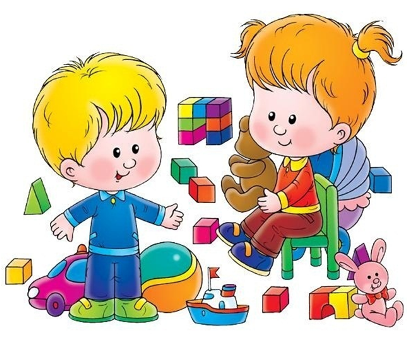 ДЫХАТЕЛЬНАЯ ГИМНАСТИКА ДЫХАТЕЛЬНАЯ ГИМНАСТИКА СвечаВстать, принять исходное   положение "стоя", ноги на ширине плеч, сделать глубокий вдох носом, выдыхать медленно ртом, задувая плавно свечку (полоску бумаги). СвечаВстать, принять исходное   положение "стоя", ноги на ширине плеч, сделать глубокий вдох носом, выдыхать медленно ртом, задувая плавно свечку (полоску бумаги). 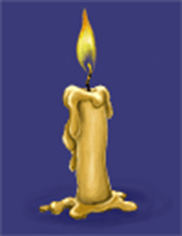 Ароматный цветокДети представляют перед собой цветок и медленно вдыхают носом его запах, затем медленно выдыхают. Ароматный цветокДети представляют перед собой цветок и медленно вдыхают носом его запах, затем медленно выдыхают. 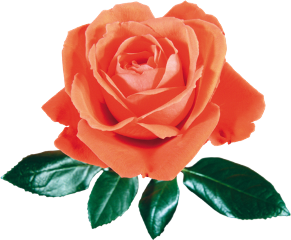 Злая собакаСделать глубокий вдох через нос. На одном выдохе сначала усилить, а затем ослабить долгий звук "р".Злая собакаСделать глубокий вдох через нос. На одном выдохе сначала усилить, а затем ослабить долгий звук "р".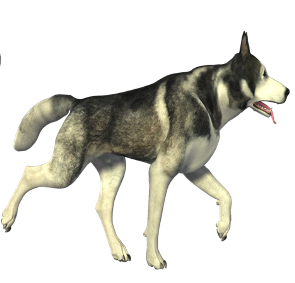 Спущенная шинаПлотно сжав губы, сделать глубокий вдох носом. На выдохе усиливаем, а затем ослабляем звук "с", имитируя звук проколотой шины велосипеда, когда она спускает воздух. Спущенная шинаПлотно сжав губы, сделать глубокий вдох носом. На выдохе усиливаем, а затем ослабляем звук "с", имитируя звук проколотой шины велосипеда, когда она спускает воздух. 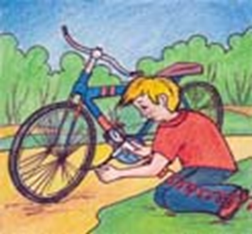 Воздушный шарикПолностью выдохнуть воздух через рот и не дышать в течении нескольких секунд. Затем наполнить легкие воздухом за несколько коротких, активных вдохов через нос. Воздушный шарикПолностью выдохнуть воздух через рот и не дышать в течении нескольких секунд. Затем наполнить легкие воздухом за несколько коротких, активных вдохов через нос. 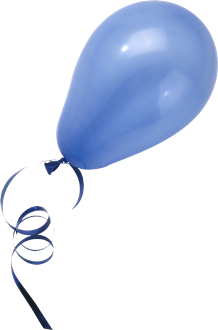 ВетерСделать глубокий вздох носом. На одном выдохе усиливать и ослаблять попеременно звук вввввввв. ВетерСделать глубокий вздох носом. На одном выдохе усиливать и ослаблять попеременно звук вввввввв. 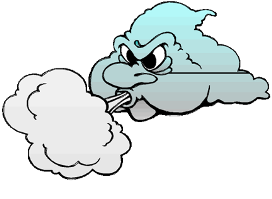 Пилим дроваИсходное положение сидя. Дети поворачиваются друг к другу. Берутся за руки правыми руками и выполняют движения, имитирующее пиление дров. При этом движения руки от себя выполняют на выдохе, движение руки на себя - на вдохе. Следить, чтобы вдох производился носом, а выдох ртом. Пилим дроваИсходное положение сидя. Дети поворачиваются друг к другу. Берутся за руки правыми руками и выполняют движения, имитирующее пиление дров. При этом движения руки от себя выполняют на выдохе, движение руки на себя - на вдохе. Следить, чтобы вдох производился носом, а выдох ртом. 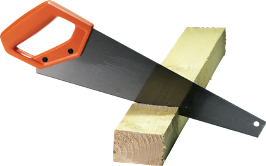 Надуй  шарик    Постепенно  надуваем  шарик,  а  потом      сдуваем  его.  Или  попросить  детей  сделать  более  глубокий  вдох  носом  и  развести  руки  в  стороны,  как  будто   они  надули  шар,  а  затем,  постепенно  сводя  руки,  издавать  звук  Ш-Ш-Ш и  выдыхать,  как  будто  шарик  сдувается. ( игра  для  детей  2-3  лет)Надуй  шарик    Постепенно  надуваем  шарик,  а  потом      сдуваем  его.  Или  попросить  детей  сделать  более  глубокий  вдох  носом  и  развести  руки  в  стороны,  как  будто   они  надули  шар,  а  затем,  постепенно  сводя  руки,  издавать  звук  Ш-Ш-Ш и  выдыхать,  как  будто  шарик  сдувается. ( игра  для  детей  2-3  лет)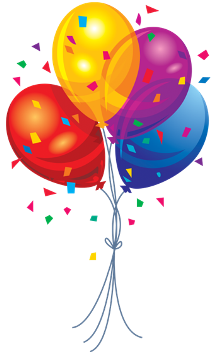 ОдуванчикиПредставим  большой  одуванчик. Дуем  так  сильно,  чтобы  все  пушинки  разлетелись.ОдуванчикиПредставим  большой  одуванчик. Дуем  так  сильно,  чтобы  все  пушинки  разлетелись.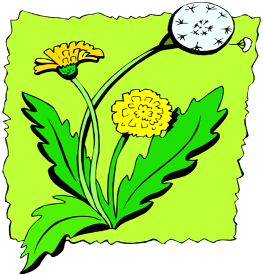 Снежные  пушинкиНа  ладошку  кладем  кусочек  ваты.  Каждый  дует  на  свою  ладошку  так,  чтобы  «снежинка»  полетела. Победит  тот,  у  кого  она  дольше  продержится  в  воздухе.Снежные  пушинкиНа  ладошку  кладем  кусочек  ваты.  Каждый  дует  на  свою  ладошку  так,  чтобы  «снежинка»  полетела. Победит  тот,  у  кого  она  дольше  продержится  в  воздухе.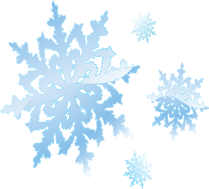 Мишка и мышкаУ  мишки  дом  огромный(выпрямиться, встать  на  носки, поднять  руки и сделать вдох)У мышки – очень маленький(присесть,  обхватить  руками  колени,  опустить  голову,  сделать вдох  с  произнесением  звука ш-ш-ш.)Мышка  ходит  в  гости к мишке(идти  по  комнате)Он  же  к  ней  не попадет.Мишка и мышкаУ  мишки  дом  огромный(выпрямиться, встать  на  носки, поднять  руки и сделать вдох)У мышки – очень маленький(присесть,  обхватить  руками  колени,  опустить  голову,  сделать вдох  с  произнесением  звука ш-ш-ш.)Мышка  ходит  в  гости к мишке(идти  по  комнате)Он  же  к  ней  не попадет.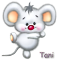 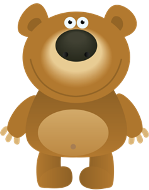 Под  водой Зажать нос   и  присесть,  как  будто  спрятались  под  воду. Посидеть  20-30 сек.  и  встать,  убрав  руку  от  носа. Сделать  глубокий  вдох  носом.Под  водой Зажать нос   и  присесть,  как  будто  спрятались  под  воду. Посидеть  20-30 сек.  и  встать,  убрав  руку  от  носа. Сделать  глубокий  вдох  носом.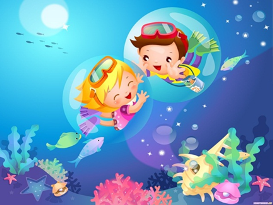 НасосУ  нас  сдулось  колесо (на  длительном  выдохе  произносим: «сссс»). Надо  его   накачать  насосом (двумя  руками  изображаем  накачивание  насосом  и  произносим  отрывисто: «с-с-с»).НасосУ  нас  сдулось  колесо (на  длительном  выдохе  произносим: «сссс»). Надо  его   накачать  насосом (двумя  руками  изображаем  накачивание  насосом  и  произносим  отрывисто: «с-с-с»).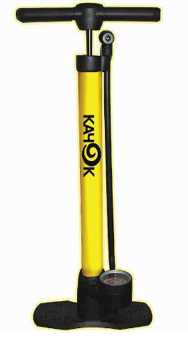 Греемся  зимойДвумя  руками  обхватываем  предплечья  и  растираем  их,  произносим  звук: «зззззз»Греемся  зимойДвумя  руками  обхватываем  предплечья  и  растираем  их,  произносим  звук: «зззззз»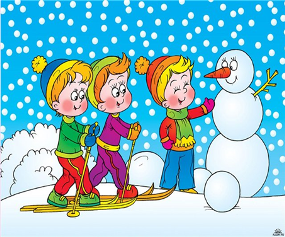 БабочкаУ  каждого  ребенка  в  руках  бабочка  на  ниточке. Дети  дуют  на  бабочек. Победит  тот, у  кого  выше  полетит.БабочкаУ  каждого  ребенка  в  руках  бабочка  на  ниточке. Дети  дуют  на  бабочек. Победит  тот, у  кого  выше  полетит.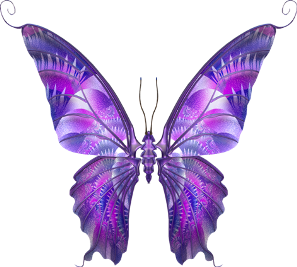 Буль-бульНалейте  в  стакан  воду,  дайте  ребенку  трубочку,  и  пусть  дует  в  нее,  пока  хватит  сил.Буль-бульНалейте  в  стакан  воду,  дайте  ребенку  трубочку,  и  пусть  дует  в  нее,  пока  хватит  сил.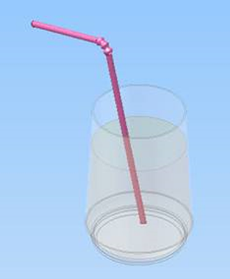 РегулировщикВстать ноги врозь, одна рука вверх, другая в сторону. Вдох – смена положения рук и, удерживая и. п., с удлинённым выходом произнести: «Р-р-р». РегулировщикВстать ноги врозь, одна рука вверх, другая в сторону. Вдох – смена положения рук и, удерживая и. п., с удлинённым выходом произнести: «Р-р-р». 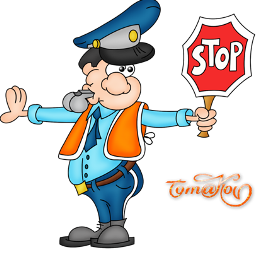 Цветок распускается Встать ноги вместе, руки на затылке, локти сведены (нераскрывшийся бутон). Медленно поднимаясь на носки, вытянуть руки вверх и в стороны – вдох (цветок распускается). Вернуться в и. п. медленно. Цветок распускается Встать ноги вместе, руки на затылке, локти сведены (нераскрывшийся бутон). Медленно поднимаясь на носки, вытянуть руки вверх и в стороны – вдох (цветок распускается). Вернуться в и. п. медленно. 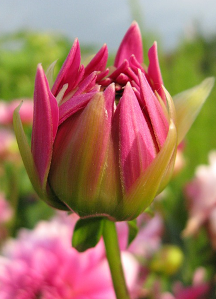 Лес шумит Ноги врозь, руки на поясе. Наклон вправо – вдох, вернуться в и. п. – выдох. 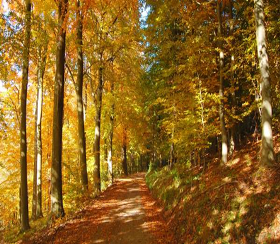 Травушка колышется Поднять руки вверх, плавно покачать кистями рук – вдох, опустить руки вниз – выдох.Травушка колышется Поднять руки вверх, плавно покачать кистями рук – вдох, опустить руки вниз – выдох.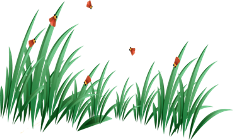 Волны шумят Сесть на пятки, руки внизу. 1-2 - плавно поднять руки вперёд – вверх – вдох;3-4 - плавно опустить руки вниз – выдох ртом со звуком «ш-ш-ш».Волны шумят Сесть на пятки, руки внизу. 1-2 - плавно поднять руки вперёд – вверх – вдох;3-4 - плавно опустить руки вниз – выдох ртом со звуком «ш-ш-ш».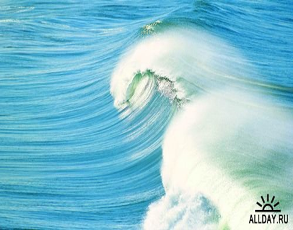 Хлопушка Встать ноги врозь. Руки разведены в стороны. Глубоко вдохнуть, наклониться вперёд, хлопнуть ладонями по коленям – выдох. Вернуться в и. п. – вдох. Хлопушка Встать ноги врозь. Руки разведены в стороны. Глубоко вдохнуть, наклониться вперёд, хлопнуть ладонями по коленям – выдох. Вернуться в и. п. – вдох. 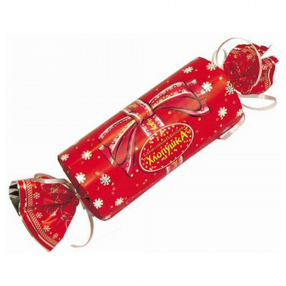 Петушок Встать ноги врозь. Поднять руки в стороны (вдох, а затем хлопать ими по бёдрам (выдох) со словами: «Ку – ка – ре –ку! ».Петушок Встать ноги врозь. Поднять руки в стороны (вдох, а затем хлопать ими по бёдрам (выдох) со словами: «Ку – ка – ре –ку! ».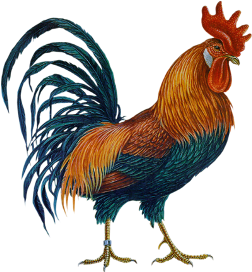 Каша кипит Сесть, ноги вперёд, одна рука на живот, другая - на грудь. Втягивая живот и набирая воздух в грудь, сделать вдох. Опуская грудь и выпячивая живот, - выдох. При выдохе громко произносить звук «Ф».Каша кипит Сесть, ноги вперёд, одна рука на живот, другая - на грудь. Втягивая живот и набирая воздух в грудь, сделать вдох. Опуская грудь и выпячивая живот, - выдох. При выдохе громко произносить звук «Ф».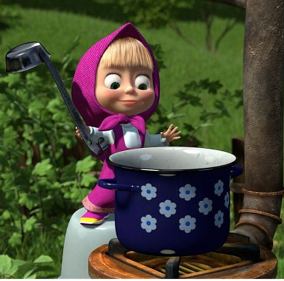 